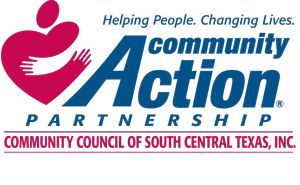 461 US. Hwy 285 Fort Stockton Texas, 79735Weatherization Assistance ProgramGeneral, Electrical & Plumbing Materials and Labor Bid Packet Secondary ContractorEnclosed are Materials and Labor bid packets for the following programs and contracts. Weatherization Assistance Program (WAP) – Multi - Family General, Electrical & Plumbing Contract.Responders may bid on an individual contract or bid on all Electrical contracts. Please note the bids must be received at Community Council of South-Central Texas, Inc. office at 461 us. Hwy 285 Fort Stockton, no later than 3:00 p.m. on Thursday, March 21, 2024.THE BIDS MUST BE RETURNED IN TWO SEPARATE ENVELOPES WITH COMPANY NAME VISIBLY DISPLAYED AND CLEARLY MARKED ON THE OUTSIDE AS FOLLOWS1st Envelope listed as follows.PROPOSED OPEN BID General, Electrical & Plumbing MULTI - Family - Material and Labor BidPlace only pages 12 - 22 of the bid packet into this envelope2nd Envelope listed as follows.REFERENCES ONLYREFERENCES NOTESIf supplying proposals for multiple contracts, accompanying references are required with each contract proposal. References will be verified prior to the bid opening, as specified in the bid packet under Bidder Eligibility. Therefore, you need to place the remaining sheets of the bid packet into a second envelope and clearly mark it as:  REFERENCES ONLY (LIST SPECIFIC BID EACH REFERENCE ACCOMPANIES)The Proposed Bids will be opened at the public bid opening scheduled at the Community Council of South Central Texas, Inc office at 461 US. Hwy 285 Fort Stockton Texas, 79735 on Monday March 25, 2024 at 10:00a.m. All interested parties are encouraged to be present.Advertisement for Material and Labor BidsCommunity Council of South-Central Texas, Inc. (CCSCT) in Seguin, Texas is soliciting Material and Labor Bids from experienced building construction for a SECONDARY CONTRACTOR for the following contracts: Single family and Multifamily HVAC businesses, single family and Multifamily general, electrical, and plumbing. Experience is relative to the installation of federally eligible Weatherization Assistance Program measures along with any additional federal, state, or local funding awarded for home perseveration and energy efficiency measures. Weatherization Assistance Program (WAP) and measures extend to dwellings of low-income individuals and families residing in the CCSCT eight county WAP service areas to replace inefficient central systems, weatherize houses for qualified applicants in a contract year.CCSCT Weatherization Assistance Program eight county service area includes: Brewster, Crane, Culberson, Hudspeth, Jeff Davis, Pecos, Presidio, Terrell.Bid packets may be obtained in person during normal business hours (8am – 5pm) at 461 US. Hwy. 285 Fort Stockton 79735, or at 400A South Getty Street, Uvalde, TX or 801 N State Hwy 123 Bypass, Seguin, Texas 78155, requested by telephone at 432 – 243 – 0051, (830) 303-4376, (830)-261-5514 or downloaded from http://www.ccsct.org/about-us/request-for-bids/. A pre-bid conference for WAP program will be held at 10:00 a.m. on Tuesday March 12, 2024, at 461 US. Hwy 285 Fort Stockton Texas 79735. All completed bid packets must be received at the Community Council of South-Central Texas, Inc. office located at 461 US. Hwy 285 Fort Stockton Texas, 79735 no later than 3:00 p.m. on Thursday, March 21, 2024. Proposals may be mailed to the above address; however, CCSCT shall not be responsible for late or delayed delivery. The proposals will be opened at 10:00 a.m. on Monday, March 25, 2024, at the public bid opening scheduled at 461 US. Hwy 285 Fort Stockton Texas, 79735. The final selection process will be based on standardized scoring and competitive negotiation for the purpose of selecting subcontractors. CCSCT reserves the right to refuse any and all bids. For open competitive bids, Contracts will be awarded for a one year term and may be extended on a yearly basis, up to an additional four (4) years based on satisfactory performance and the availability of funds. Otherwise only a one (1) year contract can be offered.Community Council of South-Central Texas, Inc. is an equal opportunity employer.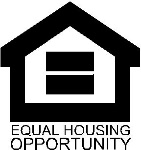 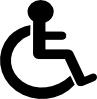 Material and Labor Competitive Open Bid ScheduleBig Bend Area Multi-Family General, Electric, Plumbing and HVAC Secondary ContractorDate						       ActivityCOMMUNITY COUNCIL OF SOUTH CENTRAL TEXAS, INCWeatherization Assistance Program (WAP)Solicitation for Contract with Estimated Effective Date Beginning 04/1/2024TABLE OF CONTENTS1.	General and specific information of program and requirements2.	Standard Specifications & Conditions & Contractual Agreement3.	Attachment I	− Materials & Labor Bid Sheet4.	Attachment II	− Bidders Experience & Integrity5.	Attachment III	– Technical and Financial Resources 6.	Attachment IV	– Technical and Financial Resources7.	Attachment V	– Vendors Certification8.	Attachment VI	– Legal and Other Bidder Requirements9.	Attachment VII	– Debarment and Suspension10.	Attachment VI	− Bid Evaluation SheetCOMMUNITY COUNCIL OF SOUTH CENTRAL TEXAS, INCSolicitation for Weatherization ContractPROGRAM DESCRIPTION:Community Council of South Central Texas, Inc (CCSCT) is soliciting bids from experienced electrical contractors. Experience is relative to the installation of federally eligible Weatherization Assistance Program (WAP) energy conservation and home preservation measures in a seventeen (17) county area including Brewster, Crane, Culberson, Dimmit, Edwards, Hudspeth, Jeff Davis, Kinney, La Salle, Maverick, Pecos, Presidio, Real, Terrell, Uvalde, Val Verde, and Zavala counties. The Weatherization Program is operated under the rules, regulations, and requirements promulgated by the Department of Energy (10CFR440) and by the state-funding agency, Texas Department of Housing and Community Affairs (TDHCA). Work performed and measures installed must meet all TDHCA standards and be in full compliance with applicable program guidelines and federal, state and local codes.DESCRIPTION OF WORK:Material & LaborUsing blower door guided air-sealing approaches; the successful bidder will install measures designed to reduce air exchange, to preserve the integrity of the home’s thermal envelope, to reduce energy consumption and to ensure the residents’ health and safety. Some of the types of measures are listed below:Install weather stripping, caulking, and switch/outlet gaskets.Replace and/or repair windows and doors.Installing storm windows and solar screensRepair cracks, gaps and holes in ceilings, exterior and interior walls, and floorsInsulating attic space, walls and floorsVenting attic space, installing and/or insulating attic accesses.Installing LED bulbsWindow AC replacement with Energy Star Window UnitsRefrigerator replacement with Energy Star RefrigeratorsWhole house ventilation fans (ASHRAE 62.2 requirements)Electrical (Must be Licensed)Knob and Tube replacementHVAC circuit installationMajor appliance circuit installationService line connection to houseASHRAE 62.2 Ventilation circuit installationAdditional electrical services to complete Weatherization service to a multi-family unit.Plumbing/Vented & Wall Mount Heater Installation (Must be Licensed)Installation of Vented Space Heaters (90%)Installation of Wall Mount Space Heaters (90%)Replacement of gas/propane & electric water heatersRepairs to water supply lines and gas lines/connections to protect weatherization measures.Insulating water heaters and pipes.PERIOD COVERED:CCSCT reserves the right to reject any or all bids and/or to cancel this solicitation at any time prior to contract award. Should a contract be awarded pursuant to this procurement, the initial contract period should be 04/01/2024 through 03/31/2025. For open competitive bids, Contracts will be awarded for a one year term and may be extended on a yearly basis, up to an additional four (4) years based on satisfactory performance and the availability of funds. Otherwise only a one (1) year contract can be offered.BID PRICE:Material and Labor for customary Weatherization General, Electrical, & Plumbing work must be in written form and must be submitted on the Material and Labor Bid Sheets, Attachment I. Bid prices must be maintained for the initial contract period described above. Quoted prices shall be the completed price at any work site within the previously described county service areas, and may not include separate packaging, handling, shipping and/or delivery charges or travel expenses.All quoted materials must meet the Department of Energy (DOE) material specifications, current ASHRAE Standards, IAPMO Standards and National Electrical Code and other federal, state, and local material specifications. Weatherization material proposals must comply with the minimum standards set forth in the International Building Codes 2015, Texas Department of Housing and Community Affairs current Standard Work Specifications, Materials, and Installation Standards Manual. The TDHCA Standard Work Specifications  and Materials and Installation Standards Manual is available for review at 461 US. Hwy 285 Fort Stockton Texas or at http://www.tdhca.state.tx.us/community-affairs/wap/guidance.htm . Documentation related to these standards must accompany this bid and follow Attachment I.BIDDER ELIGIBILITY:Bid packages which are incomplete, prices do not tabulate correctly, lack required documentation, or are illegible will be considered non-responsive and will be rejected. Submission must include all referenced attachments and required documents.Bids received after the published deadline shall not be accepted and shall be returned unopened to bidder. All bids must be submitted to CCSCT at 461 US. Hwy 285 Fort Stockton Texas. The bid must be in a sealed envelope, clearly marked on the outside as indicated on Page 1. Otherwise, the envelope will be returned unopened and considered “NON-RESPONSIVE”.Bidders must have at least 3 years of experience in weatherization or construction and/or HVAC and/or plumbing and/or electrical. Applicable experience must be documented on Attachment II, Bidder’s Experience.Bidders must have the staff, equipment, financial and technical resources needed to effectively perform all required activities specified in the previous Description of Work. Applicable information regarding these criteria shall be recorded on Attachment III &IV, Technical and Financial Resources.Bidders must comply with all applicable federal, state, and local laws and regulations, must have adequate general liability and vehicle insurance and may not be on a local, state or federal Consolidated List of Debarred, Suspended and Ineligible Contractors and Grantees. Required documentation is outlined in Attachment V, Legal and Other Bidder Requirements.CCSCT reserves the right to reject any/all bids.CONTRACTOR SELECTION:A contract pursuant to this solicitation, if awarded, shall be based on CCSCT’s evaluation of price, past performance and experience, financial and technical resources, and compliance with all legal and other bidder requirements. Specific criteria weighted values are described in Attachment VI, Bid Evaluation Sheet.PRE-BID CONFERENCE:CCSCT will hold a pre-bid conference at 10:00a.m. on Thursday March 12. 2024, at CCSCT’s office located at 461 US. Hwy 285 Fort Stockton, TX 79735. Attendance is optional, but may be advantageous, as potential bidders will have the opportunity to ask questions and/or seek clarification regarding any and all aspects of this bid process. All questions must be submitted in writing to CCSCT at 461 US. Hwy 285 Fort Stockton, TX 79735 at least one day prior to the pre-bid conference. CCSCT will provide written responses to all questions for all bidders in attendance at the bidder’s conference and by mail, fax, or e-mail to prospective bidders (all who pick up /request a bid packet) not in attendance. CCSCT will not respond to any questions after the pre-bid conference.CONTRACTUAL AGREEMENTGENERAL, ELECTRICAL & PLUMBING MULTI - FAMILY STANDARD SPECIFICATIONS & CONDITIONSThe following standard specifications and requirements shall be binding upon the Community Council of South Central Texas, Inc (CCSCT) Contractor (if selected) pursuant to this solicitation. These standard specifications and requirements are applicable for Weatherization (WAP) and/or additional State/Federally funded programs awarded to CCSCT. This document shall be incorporated, by reference, into any contract for WAP services which result from this procurement.Contractors shall furnish all materials necessary for delivery of services in the seventeen (17) county areas for programs listed above. All materials shall meet all current applicable Federal, State, and local standards and specifications. Weatherization materials shall comply with the Texas Department of Housing and Community Affairs Materials Installation Standards Manual. CCSCT shall not be billed for transportation or delivery costs. Materials shall be new and in good condition. CCSCT shall not be charged for items which are damaged prior to or during installation or for wasted materials.All weatherization materials shall be installed in accordance with the standards contained in the TDHCA Weatherization and Mechanical Field Guides, current Material Standards Manual, Standard Work Specifications, IRC 2015, NEC Standards. CCSCT shall pay only for those materials which meet applicable standards, and which are acceptably and properly installed on eligible dwelling units.It is CCSCT’s intent to secure a quoted price (i.e., bid) for all customary materials and labor. Incidental items not included in CCSCT’s solicitation (i.e., nails, screws, fasteners, miscellaneous hardware, etc.) shall not be billed to CCSCT. Unusual or one of a kind circumstances or development of new (DOE/TDHCA approved) products or materials shall be addressed on a case-by-case or as needed basis.Contractor shall furnish all labor pursuant to completion of activities in CCSCT’s nine (9) county area. The Contractor is required to attend all final inspections in order to correct any work as required by CCSCT, funding source and/or Federal/State/local inspection.On-site supervision must be provided. Field staff must be proficient in installing approved measures. Must meet required OSHA and EPA certifications as listed on Attachment IV for each contract.For Weatherization, CCSCT shall conduct an initial air test (on feasible units) prior to undertaking air-sealing activities and shall conduct and record a final air exchange reading upon completion of the air sealing work. The final air exchange rate must be within the desired air exchange range (and minimum ASHRAE, DOE and TDHCA ventilation requirements must be maintained).Once a job is completed, the Contractor must remove all debris from the job site and dispose of it in a proper and responsible manner. The Contractor shall take every precaution necessary to protect all existing trees, shrubbery, plants, sidewalks, buildings, vehicles, etc. in the area where work is being done, as well as the building covered by the contract, and shall rebuild, repair, restore and make good at his own expense all injury and damage to same which may result from work being carried on under this contract. CONTRACTUAL AGREEMENTGENERAL, ELECTRICAL & PLUMBING MULTI - FAMILY STANDARD SPECIFICATIONS & CONDITIONS(CONT’D)The total allowable materials and labor cost per measure shall be determined prior to the Contractor starting work. The total dwelling costs for weatherization may not exceed established Program maximums. Change Orders require approval prior to installation of measures or measures will be at Contractor’s expense.CCSCT shall not be charged separately for sub-contractor’s cost for job-related transportation, tools or equipment needed to perform work or for disposal of debris removed from the job site, for staff training or for fringe benefits.Contractor is responsible for any job-related illness or injury to workers in his/her employment, and shall indemnify and hold harmless CCSCT, CCSCT staff, and CCSCT clients in the event an on-the-job illness or injury occurs.Contractor must submit itemized material and labor cost statements for each approved job completed and the statement shall be presented in a format required by CCSCT. All work is performed on a reimbursement basis. No draws or advances shall be provided under this agreement. Only when the dwelling unit or facility repair has been completed, CCSCT has received the material and labor cost statement, the unit or facility repair has passed the agency’s final inspection and CCSCT has received the funds from TDHCA, or appropriate funding source will payment for the materials and labor be made. Payment will normally be made within 60 days of final agency acceptance. Payment will be made by check and mailed to the address provided by the Contractor only.All work assigned pursuant to this contract must be completed in a timely and expeditious manner. CCSCT shall provide a work schedule which shall ensure that its contractual obligations to TDHCA for Weatherization are met. Failure of the Contractor to perform in accordance with said schedule may be grounds for termination of the services agreement.Contractor must correct any bonafide materials and/or workmanship deficiency identified during the agency final unit inspection. Contractor or approved designee must accompany CCSCT inspector on final inspections, except when waived by CCSCT. Failure to take required corrective action within a reasonable time period (normally 5 working days) may result in termination of this agreement. Measures that require more than two inspections due to the sub-contractor’s failure to meet the specified work requirements shall result in each additional inspection being charged to the Contractor at the rate of $400.00 per re-inspection. A money order or cashier’s check shall be mailed to CCSCT-Weatherization, 801 N Hwy 123 Bypass, Seguin, TX 78155, for these extra charges.Contractor must promptly correct any deficient performances identified by inspections performed by CCSCT, Texas Department of Housing and Community Affairs (TDHCA), Department of Energy (DOE), Federal/State/Local Code Inspectors and/or complaints by the clients for a period of twelve (12) months after date of unit completion. Corrections must be made within 5 days of notification.CONTRACTUAL AGREEMENTGENERAL, ELECTRICAL & PLUMBING MULTI - FAMILY STANDARD SPECIFICATIONS & CONDITIONS(CONT’D)Contractor must recognize the special needs and concerns of low-income, elderly, and disabled clients and must ensure that clients are at all times treated respectfully and courteously. Contractors and/or staff must always conduct themselves in a professional manner.Contractor must retain all work and cost records for a minimum period of three (3) years after payment for the dwelling unit or facility repair has been made and all other pending matters are closed. This requirement is to assure fair settlement of disputes or complaints that may arise, as well as to fulfill federal audit requirements.Contractor must conform to all current Federal, State and Local material standards, specification, and code requirements; 10 CFR 440, Appendix A to Part 440 - Standards for Weatherization Materials and 2012 TDHCA Material Standards Manual, NEC Standards and 2015 IRC standards.The Weatherization Assistance Program (WAP) is federally funded. Any known or suspected incident of fraud or program abuse involving Contractor or the Contractor’s staff will be reported to the appropriate state or federal investigative body or official.Contractor is required to provide current plumbing and electrical license including Master and Journeyman along with the required OSHA and EPA certifications listed on Attachment IV of each contract.The Contractor must meet the following and must provide assurances of the same.Equal Employment Opportunity--Compliance with Executive Order 11246, entitled “Equal Employment Opportunity”, as amended by Executive Order 11375, and as supplemented in Dept. of Labor regulation (41 CFR part 60).Copeland “Anti-Kickback” Act (18 U.S.C. 874 and 40 U.S.C. 276c) --The sub-contractor must comply with the Copeland “anti-kickback” Act (18 USC 874 and 40 U.S.C.276c) as supplemented in Department of Labor regulations (29 CFR, Part 3, “Contractors and Sub-contractors on Public Building or Public Work Financed in Whole or in Part by Loans or Grants from the United Stated”).  The Act provides that each contractor or sub-recipient shall be prohibited from inducing, by any means, any person employed in the construction, completion, or repair of public work, to give up any part of the compensation to which he is otherwise entitled.  Any suspected or reported violations of this act shall immediately be reported to TDHCA.Contract Work Hours and Safety Standards Act (40 U.S.C. 327-333) --compliance with Sections 102 and 107 of the Contract work Hours and Safety Standards Act (40 U.S.C. 327-333), as supplemented by Department of Labor regulations (29CFR part 5).  Under Section 102 of the act, each contractor shall be required to compute the wages of every mechanic and laborer on the basis of a standard work week of 40 hours.  Work in excess of the standard work week is permissible provided that the worker is compensated at a rate of not less than 1 ½ times the basic rate of pay for all hours worked in excess of 40 hours in the work week.  Section 107 of the Act is applicable to construction work and provides that no laborer or mechanic shall be required to work in surroundings or under working conditions which are unsanitary, hazardous or dangerous.  These requirements do not apply to the purchases of supplies or materials or articles ordinarily available on the open market or contracts for transportation or transmission of intelligence.CONTRACTUAL AGREEMENTGENERAL, ELECTRICAL & PLUMBING MULTI - FAMILY STANDARD SPECIFICATIONS & CONDITIONS(CONT’D)Rights to Inventions Made Under a Contract or Agreement--Contracts or agreements for the performance or experimental, developmental, or research work shall provide for the rights of the Federal Government and the recipient in any resulting invention in accordance with 37 CFR part 401, “Rights to Inventions Made by Nonprofit Organizations and Small Business Firms Under Government Grants, Contracts and Cooperative Agreements,” and any implementing regulations issued by the awarding agency.Clean Air Act (42 U.S.C. 7401 et seq.) and the Federal Water Pollution Control Act (33 U.S.C. 1251 et seq.), as amended--Contracts and sub-grants of amounts in excess of $100,000 shall contain a provision that requires the recipient to agree to comply with all applicable standards, orders or regulations issued pursuant to the clean Air Act (42 U.S.C. 7401 et seq.) and the Federal Water Pollution Control Act as amended (33 U.S.C. 1251 et seq.).  Violations shall be reported to the Federal awarding agency and the Regional Office of the Environmental Protection Agency (EPA) (40 CFR, Part 15).Byrd Anti-Lobbying Amendment (31 U.S.C. 1352) --Contractors who apply or bid for an award of $100,000 or more shall file the required certification.  Each tier certifies to the tier above that it will not and has not used Federal appropriated funds to pay any person or organization for influencing or attempting to influence any officer or employee of any agency, a member of Congress, officer or employee of Congress, or any employee of a member of Congress in connection with obtaining any Federal contract, grant or any other award covered by 31 U.S.C. 1352.  Each tier shall also disclose any lobbying with non-Federal funds that takes place in connection with obtaining any Federal award.  Any disclosures are forwarded from tier to tier up to the recipient.Debarment and Suspension (E.O.s 12459 and 12689) --No contract shall be made to parties listed on the General Services Administration’s List of Parties Excluded from Federal Procurement or Non-procurement Programs in accordance with E.O.s 12549 and 12689, “Debarment and Suspensions.”  This list contains the names of parties debarred, suspended, or otherwise excluded by agencies, and contractors declared ineligible under statutory or regulatory authority other than E.O.s 12549.  Contractors with awards that exceed the small purchase threshold shall provide the required certification regarding its exclusion status and that of its principal employees.I HEREBY ACKNOWLEDGE HAVING READ AND CERTIFY THAT I UNDERSTAND AND FULLY ACCEPT ALL THE CONTRACTUAL TERMS AND CONDITIONS WHICH ARE SET FORTH HEREIN AND WHICH SHALL BE INCLUDED IN ANY CONTRACT DOCUMENT EXECUTED PURSUANT TO THIS SOLICITATION.Respondent’s Company NameRespondent’s Printed Name	TitleRespondent’s Signature	DateATTACHMENT 1GENRAL, ELECTRICAL & PLUMBING MULTI - FAMILY MATERIAL AND LABORAll incidentals not listed that may occur or be required will be negotiated prior to work. All totals listed must calculate correctly otherwise bid will be considered non  responsive.I CERTIFY THAT THE ABOVE QUOTED PRICES WILL BE IN EFFECT UNTIL November 30, 2024Respondent’s Company NameRespondent’s Printed Name	TitleRespondent’s Signature	DateATTACHMENT IIGENERAL, ELECTRICAL & PLUMBING MULTI - FAMILY MATERIAL AND LABORBIDDER’S EXPERIENCE & INTEGRITY (25 POINTS)YEARS OF EXPERIENCE 	 Number of years’ experience you/your company has in construction and/or weatherization work. Please attach information, which can be used to verify your experience. (1 pt. will be awarded for each year of experience up to a maximum of 4 pts.)RECORD OF PAST PERFORMANCEList below the names, addresses and phone numbers of 3 previous clients as references for whom you/your firm have performed construction and/or weatherization activities in the past 12 months. (maximum of 21 pts). No points will be awarded for references, which cannot be verified, or who indicate that the work performed, or staff conduct was unsatisfactory. Listed below are the questions that will be asked of each reference and the point value attached to their response:****************************************ADDITIONAL OPTIONAL REFERENCES(Will only be called if we cannot contact the three references listed above).Is your company certified as a Historically Underutilized Business? 	Yes	No(5 pts awarded upon provision of State certificate)Does your company have a Woman or Minority Owned Business	Yes	NoCertificate? (5 pts awarded upon provision of SBA certificate)ATTACHMENT IIIGENERAL, ELECTRICAL & PLUMBING MULTI - FAMILY MATERIAL AND LABORTECHNICAL RESOURCES (15 POINTS)TECHNICAL RESOURCES:  (15 points )EXPERIENCE RESOURCES List individuals who will be personally either supervising or installing Weatherization measures on homes. (4 points max for each individual listed with experience)NAME #1:		Yes	NoDo you have Weatherization and construction experience?				Do you have experience in blown attic & wall Insulation?				If yes, how many years?  	Have you performed insulation services in Weatherization homes before?				Do you have experience in Safety Standards to Health Hazards of Blown Insulation?				NAME #2:	Do you have Weatherization and construction experience?				Do you have experience in blown attic & wall Insulation?				If yes, how many years?  	Have you performed insulation services in Weatherization homes before?				Do you have experience in Safety Standards to Health Hazards of Blown Insulation?				Would you be able to electronically submit a billing in spreadsheet form? 2 pts.				Have you been responsible for the paperwork involved with accounting for materials and inventory for either a Weatherization program or construction business?  If yes, please describe your experience.  1 pts.Do you own your own tools and equipment that would allow you to effectivelyweatherize homes in our nine county areas? 2 pts.	Yes	NoExperienced staff to promptly address client appointments, question and warranty?	Yes	No2 pts.	ATTACHMENT IIIGENERAL, ELECTRICAL & PLUMBING MULTI - FAMILY MATERIAL AND LABORTECHNICAL RESOURCES (CONT’D)EXPERIENCE RESOURCES List individual who will be personally either supervising or installing Electrical measures on the homes.  (4 points max for each individual listed with experience)  NAME #1:		Yes	NoDo you have experience in the replacement of knob and tube wire?				If yes, how many years?	Do you hold a current Master Electrical License?				If so what is the license number?	Have you repaired or rewired wiring on Weatherization homes?				Do you have experience in Safety Standards to Health Hazards in the installation of electrical components?				NAME #2:	Do you have experience in the replacement of knob and tube wire?				If yes, how many years?	Do you hold a current Master Electrical License?				If so what is the license number?	Have you repaired or rewired wiring on Weatherization homes?				Do you have experience in Safety Standards to Health Hazards in the installation of electrical components?				Would you be able to electronically submit a billing in spreadsheet form? 2 pts.				Have you been responsible for the paperwork involved with accounting for materials and inventory for either a Weatherization program or construction business?  If yes, please describe your experience.  1 pts. Do you own your own tools and equipment that would allow you to effectivelyweatherize homes in our six county areas?	2 pts.	Yes	NoExperienced staff to promptly address client appointments, question and warranty?	Yes	No2 pts.ATTACHMENT IIIGENERAL, ELECTRICAL & PLUMBING MULTI - FAMILY MATERIAL AND LABORTECHNICAL RESOURCES (CONT’D)TECHNICAL RESOURCES: List individuals who will be personally either supervising or installing plumbing/heater measures on the homes.  (4 points max for each individual listed with experience.)  NAME #1:		Yes	NoDo you have experience in the installation of Vented Space Heaters?				If yes, how many years?	Do you hold a current Master Plumbers License?				If so what is the license number?	Have you installed vented space heaters on Weatherization homes?				Do you have experience in Safety Standards to Health Hazards in the installation of Unvented/Vented Space Heaters?				NAME #2:	Do you have experience in the installation of Vented Space Heaters?				If yes, how many years?	Do you hold a current Master Plumbers License?				If so what is the license number?	Have you installed vented space heaters on Weatherization homes?				Do you have experience in Safety Standards to Health Hazards in the installation of Unvented/Vented Space Heaters?				Would you be able to electronically submit a billing in spreadsheet form? 2 pts.				Have you been responsible for the paperwork involved with accounting for materials and inventory for either a Weatherization program or construction business?  If yes, please describe your experience.  1 pts. Do you own your own tools and equipment that would allow you to effectivelyweatherize homes in our six county areas? 2 pts.	Yes	NoExperienced staff to promptly address client appointments, question and warranty?	Yes	No2 pts.	ATTACHMENT IVGENERAL, ELECTRICAL & PLUMBING MULTI -  FAMILY MATERIAL AND LABORFINANCIAL RESOURCES (10 POINTS)FINANCIAL RESOURCES:  10 Points	Yes	NoAre you willing to provide proof of the required general liability insurance? 2 pt.				Can you provide documentation that you have a minimum line of credit of at least$10,000 for up to 90 days.  If yes, attach documentation.  2 pt				Are you willing to wait 60 days after final inspection to receive payment by mail to address provided by sub-contractor?  2 pt.				List two trade references that you or your firm have purchased materials from within the past 12 months. The following two questions will be asked of each reference.  No points will be awarded if references cannot be contacted, so you may list additional references under the optional section.	Question 1 - “Would you characterize this firm (or individual) to be honest, fair, and 	responsible”? (Please answer below) 1 pts.	Question 2 - “Have you, or would you extend credit to this individual? 1 pts.
			 Name	          		             Address				Phone #Reference #1 	Reference #2 	Optional #1 	Optional #2 	Reference # 1 Answers:Question # 1:	Yes	No	Comments:	  Question # 2: 	Yes	No	Comments:	Reference # 2 Answers:Question # 1:	Yes	No	Comments:	Question # 2:	Yes	No	Comments:	 ATTACHMENT VVENDOR’S CERTIFICATIONI hereby certify that the prices quoted shall be the delivered price to all work sites within the CCSCT seventeen (17) county areas and shall include all packaging, handling, shipping and delivery charges, and the removal of all debris from the premises.I understand that CCSCT is exempt from state and local taxes and have therefore not included the taxes in the pricing provided herein.I acknowledge that the quoted prices must remain in effect throughout the original contract period. I further certify that all quoted materials meet the specifications contained in this quotation document and have provided proof of same.CCSCT reserves the right to purchase the quoted items for emergency purposes from other businesses/vendors on a per item basis.Sub-Contractor’s Signature	DateCompany Name	TitleATTACHMENT VIGENERAL, ELECTRICAL & PLUMBING MULTI - FAMILY MATERIAL AND LABORLEGAL AND OTHER BIDDER REQUIREMENTSThe successful bidder for each contract will be given 5 days to provide Community Council of South Central Texas, Inc with a copy of the firm’s;Comprehensive general and automobile liability insurance, or insurance carrier’s letter of certification, required for all contracts.Texas Worker’s Compensation System proof of coverage. Non-subscribers must, if awarded the contract, sign the Texas Workers Compensation Commission Joint Agreement to affirm independent relationship for certain building and construction workers form, required for all contracts.Environmental Protection Agency (EPA) LEAD-SAFE CERTIFIED FIRM certificate. If not certified, proof of application to become certified and must provide the LEAD-SAFE CERTIFIED FIRM certificate within 5 days of receiving the certificate. Required for successful Weatherization Material & Labor and Plumbing Material & Labor bidder.Lead-Safe Certified Renovator certificate for Jobsite Supervisors or Crew Leaders. Required for successful Weatherization/Facility and Plumbing Material & Labor bidder.Occupational Safety and Health Administration (OSHA) 10-hour OSHA training course certificate for all non-supervisory employees. Required for all contracts.Occupational Safety and Health Administration (OSHA) 30-hour OSHA training course certificate for all supervisory employees. Required for all contracts.Should the successful bidder not be able to provide this information, the bidder scoring the 2nd highest points will be contacted.Provide a notarized statement attesting that the firm is not listed on any federal, state or local (i.e. GSA/HUD/GAO) list of debarred, suspended and ineligible contractors and grantees.Provide a notarized statement attesting that the firm complies with the Department of Labor Fair Labor Standards Act and that the firm meets all equal employment, affirmative action and non-discrimination regulations.The successful bidder must provide CCSCT with documentation that all materials to be used in the Weatherization program comply with DOE Standards. Receipt of this documentation is a condition that must be met before CCSCT will sign the contract with sub-contractor.Documents to be submitted (in the order listed) with the bid package:Signed copy of contractual requirementsAttachment I	– Materials and Labor Bid SheetAttachment II	– Bidder’s Experience & Integrity Attachment III	– Bidders Technical ResourcesAttachment IV	– Bidders Financial ResourcesAttachment V	– Vendors CertificationAttachment VI	– Legal & Other Bidder RequirementsAttachment VII	– Debarment and SuspensionAttachment VIII	– Bidders Evaluation SheetsATTACHMENT VIIDEBARMENT AND SUSPENSIONTO WHOM IT MAY CONCERN:Debarment and Suspension (E.O.s 12459 and 12689)-No contract shall be made to parties listed on the General Services Administration’s List of Parties Excluded from Federal Procurement or Non-procurement Programs in accordance with E.O.s 12549 and 12689, “Debarment and Suspensions.” The list contains the names of parties debarred, suspended, or otherwise excluded by agencies, and contractor declared ineligible under statutory or regulatory authority other than E.O.s 12549.  Contractors with awards that exceed the small purchase threshold shall provide the required certification regarding its exclusion status and that of its principal employees.We certify that this company and its principal employees have not been debarred, suspended, or otherwise excluded from doing business with the federal government.Sub-Contractor’s Signature	DateCompany Name	TitleATTACHMENT VIIIGENERAL, ELECTRICAL & PLUMBING MULTI - FAMILY MATERIAL AND LABORBIDDER EVALUATION SHEET(For Agency Use Only)Responders Company Name:	Bid provided (no points awarded):Responsive criteria:	Bid submitted on time, in proper form and legible					Yes	  No	Bid has all required attachments/documents						Yes	  NoMATERIAL BID:Bid weights:	BID POINT TOTALSMaterial Bid/Labor Bid…………………………….......................................................	40 ptsBidders Experience & Integrity…………………………………………………………..	25 ptsTechnical Resources……………………………………………………………………...	15 ptsFinancial Resources………………………………………………………………………	10 ptsWoman or Minority Owned Business (SBA certificate required)……….…………….	 5 ptsHistorically Underutilized Business (HUB certificate required)……………………….	 5 ptsTotal points………………………………………………………………………………..	100 ptsMaterial Costs:(maximum 20 points) The lowest total material bid will receive 20 points. Each additional bid will receive points by dividing it into the lowest bid and then multiplying that factor times 20 points.Lowest bid		This bid		Equals			x	20 pts	=		 pts.Labor Costs: (maximum 20 points) The lowest total labor bid will receive 20 points.  Each additional bid will receive points by dividing it into the lowest bid and then multiplying that factor times 20 points.Lowest bid		This bid		Equals			x	20 pts	=		 pts.TOTAL MATERIAL & LABOR BID POINTS (Max 40 pts)		 pts.ATTACHMENT VIIIGENERAL, ELECTRICAL & PLUMBING MULTI - FAMILY MATERIAL AND LABORBIDDER EVALUATION SHEET(For Agency Use Only)BIDDERS EXPERIENCE & INTEGRITY − 25 pointsYears of experience (1 pt for each yr. not to exceed 4 pts).		 pts.Reference check questions: (7 pts max for each reference − Total of 21 pts)	Reference #1	Reference #2	Reference #3Question #1: Task performed? – 1 pt						Question #2: Rate quality of work							Very good	– 3 pts	Fair	− 1 pt	Good	− 2 pts	Poor	− 0 ptQuestion #3: Timely Performance?							Yes – 1 pt	No – 0 ptQuestion #4: Would you contract again?							Yes – 1 pt	No – 0 ptQuestion #5: Courteous & respectful?							Yes – 1 pt	No – 0 ptTotal points by reference						Total Points by all References (Max 21 pts)			TOTAL BIDDERS EXPERENCE & INTEGRITY POINTS (Max 25 pts)		Certified Historically Underutilized Business (Max 5 pts with Certificate)		Certified Woman or Minority Owned Business (Max 5 pts with Certificate)		ATTACHMENT VIIIGENERAL, ELECTRICAL & PLUMBING MULTI - FAMILY MATERIAL AND LABORBIDDER EVALUATION SHEET(For Agency Use Only)TECHNICAL AND FINANCIAL RESOURCES − (15 Points) 	EXPERIENCE RESOURCES (8 Points) 	Name 1	Name 2Do you have experience in the replacement of knob and tube wire?				Yes = 1 pts – No = 0 ptsDo you hold a current Master Electrical License?				Yes = 1 pts – No = 0 ptsHave you repaired or rewired wiring on Weatherization homes?				Yes = 1 pts – No = 0 ptsDo you have experience in Safety Standards to Health Hazards in theInstallation of electrical components? Yes = 1 pts – No = 0 pts				Total Experience Resource Points (Max 8 pts)		ADDITIONAL TECHNICAL RESOURCES (7 pts)Will you be able to bill electronically using Excel? Yes = 2 pt – No = 0 pts		Have you been responsible for the paperwork involved with accountingfor materials and inventory for either a Weatherization program or construction business? Yes = 1 pts – No = 0 pts		Do you own your own tools and equipment that would allow you to effectively weatherize homes in our six county area?		Yes = 2 pts – No = 0 ptsExperienced staff to promptly address client appointments, question and warranty issues? Yes = 2 pts – No = 0 pts		Total Additional Technical Resources (Max 7 pts) 		TOTAL TECHNICAL RESOURCES (Max 15 pts)		FINANCIAL RESOURCES: (10 Points)Are you willing to provide proof of the required general liability insurance?Yes = 2 pts – No = 0 pts		Line of credit minimum of $10,000?Yes = 2 pt – No = 0 pts		Are you willing to wait 60 days after final inspection to receive payment by mail to address provided by subcontractor? Yes = 2 pt – No = 0 pts		Trade ReferencesYes = 1 pts – No = 0 pts 	Ref #1	Ref #2Question 1 - Honest, fair & responsible				Question 2 - Would you extend credit				Total Financial Resources (Max 10 Pts)		TOTAL FINANCIAL RESOURCE POINTS (Max 10 pts)		GRAND TECHNICAL AND FINANCIAL RESOURCES POINTS		January 30, 2024, thru March 8, 2024Public PostingNewspaper AdvertisementTuesday March 12, 2024Bidders Conference @ 10:00 a.m.Thursday, March 21, 2024Bid Packets Due by 3:00 p.m.Monday, March 25, 2024Open Bid Packets @10:00 a.m.Tuesday, March 26, 2024Review and Evaluate bid packetsFriday, March 29, 2024CCSCT Board ApprovalNotify Bidders of outcome pendingATTACHMENT IGENERAL, ELECTRICAL & PLUMBING SINGLE FAMILY MATERIAL AND LABOR BID SHEET(40 Points)ATTACHMENT IGENERAL, ELECTRICAL & PLUMBING SINGLE FAMILY MATERIAL AND LABOR BID SHEET(40 Points)ATTACHMENT IGENERAL, ELECTRICAL & PLUMBING SINGLE FAMILY MATERIAL AND LABOR BID SHEET(40 Points)ATTACHMENT IGENERAL, ELECTRICAL & PLUMBING SINGLE FAMILY MATERIAL AND LABOR BID SHEET(40 Points)ATTACHMENT IGENERAL, ELECTRICAL & PLUMBING SINGLE FAMILY MATERIAL AND LABOR BID SHEET(40 Points)ATTACHMENT IGENERAL, ELECTRICAL & PLUMBING SINGLE FAMILY MATERIAL AND LABOR BID SHEET(40 Points)*ALL MATERIALS MUST MEET OR EXCEED*ALL MATERIALS MUST MEET OR EXCEED*ALL MATERIALS MUST MEET OR EXCEED*ALL MATERIALS MUST MEET OR EXCEED*ALL MATERIALS MUST MEET OR EXCEED*ALL MATERIALS MUST MEET OR EXCEED10 CFR 440, Appendix A to Part 440 ‐ Standards for Weatherization Materials, 2018 TDHCA Material Installation10 CFR 440, Appendix A to Part 440 ‐ Standards for Weatherization Materials, 2018 TDHCA Material Installation10 CFR 440, Appendix A to Part 440 ‐ Standards for Weatherization Materials, 2018 TDHCA Material Installation10 CFR 440, Appendix A to Part 440 ‐ Standards for Weatherization Materials, 2018 TDHCA Material Installation10 CFR 440, Appendix A to Part 440 ‐ Standards for Weatherization Materials, 2018 TDHCA Material Installation10 CFR 440, Appendix A to Part 440 ‐ Standards for Weatherization Materials, 2018 TDHCA Material InstallationANSI/ASTMStandardsDescriptionUnit MeasureMaterial Price Per UnitLabor Price Per UnitTotal Bid Per UnitLead Safe Required MeasuresEachMisc. Hourly laborPer Hr.INSULATION MEASURESAttic Insulation-Sub-Contractor will block out all heat sources with double layer of Batt R-19 for baffles & soffit vents. Must place Insulation Markers 4' to 6' apart. Blown insulation must be Insulsafe III or equivalent.INSULATION MEASURESAttic Insulation-Sub-Contractor will block out all heat sources with double layer of Batt R-19 for baffles & soffit vents. Must place Insulation Markers 4' to 6' apart. Blown insulation must be Insulsafe III or equivalent.ASTM C764‐99*ASTM E 136BLOWN ATTIC INSULATIONUNITMATLLABORTOTAL*Attic R‐11 Blown Fiberglass 9 (Baffling included if applicable)PSF*Attic R‐13 Blown Fiberglass (Baffling included if applicable)PSF*Attic R‐19 Blown Fiberglass (Baffling included if applicable)PSF*Attic R‐25 Blown Fiberglass (Baffling included if applicable)PSF*Attic R‐27 Blown Fiberglass (Baffling included if applicable)PSF*Attic R‐30 Blown Fiberglass (Baffling included if applicable)PSF*Attic R‐38 Blown Fiberglass (Baffling included if applicable)PSF*Batt Insulation R‐13PSF*Batt Insulation R‐19PSF*Batt Insulation R‐30PSF*Batt Insulation R‐38PSFASTM C739‐88 ASTM C739‐00Wall Insulation R‐13, Blown Cellulose(includes drill holes in wall and patch with plug)PSF*Floor Insulation R‐19 Batts, (installed with adequate support, Tyvek, chicken wire, to maintain thermal efficiency)PSFUnderbelly BarrierPSFUnderbelly Barrier RepairPSFVapor Retarder (Include all materials for installation)PSF*Open Cell Spray Polyurethane FoamPSF*Closed Cell Spray Polyurethane FoamPSFATTIC HATCH / VENTILATIONATTIC HATCH / VENTILATIONUNITMATLLABORTOTALInsulate Attic Hatch ‐ Includes Material (plywood or sheetrock, insulation & foam tape)EachBuild Attic Hatch – Includes Material (frame,plywood or sheetrock cover, batt insulation, foam tape)EachInsulated Attic Stair Access Cover ‐ (site built)EachInsulated Attic Stair Access Cover ‐ (purchased)EachPull Down Attic Stairs 8/9' Foot CeilingEachPull Down Attic Stairs 12' Foot CeilingEachStatic Vents 18"EachGable Vent 12” x 12”EachGable Vents 14" x 18"EachATTIC HATCH / VENTILATION CONTATTIC HATCH / VENTILATION CONTUNITMATLLABORTOTALGable Vents 18" x 24"EachSoffit Vents 4" x 8"EachSoffit Vent 4" x 12"EachSoffit Vents 6" x 16"EachREPAIR/REPLACEMENT WINDOWSReplacement windows must be Metal or Vinyl with Low E glass and have been tested by a laboratory to certify strength and air extrusions. Installation materials like parting stop, fasteners, screws & nails should be included in the cost per Sq. Ft. and not billed separately.REPAIR/REPLACEMENT WINDOWSReplacement windows must be Metal or Vinyl with Low E glass and have been tested by a laboratory to certify strength and air extrusions. Installation materials like parting stop, fasteners, screws & nails should be included in the cost per Sq. Ft. and not billed separately.UNITMATLLABORTOTAL*Replacement ‐ Energy Star Rated Vinyl WindowsPSFATTACHMENT IGENERAL, ELECTRICAL & PLUMBING SINGLE FAMILY MATERIAL AND LABOR BID SHEET(40 Points)ATTACHMENT IGENERAL, ELECTRICAL & PLUMBING SINGLE FAMILY MATERIAL AND LABOR BID SHEET(40 Points)ATTACHMENT IGENERAL, ELECTRICAL & PLUMBING SINGLE FAMILY MATERIAL AND LABOR BID SHEET(40 Points)ATTACHMENT IGENERAL, ELECTRICAL & PLUMBING SINGLE FAMILY MATERIAL AND LABOR BID SHEET(40 Points)ATTACHMENT IGENERAL, ELECTRICAL & PLUMBING SINGLE FAMILY MATERIAL AND LABOR BID SHEET(40 Points)ATTACHMENT IGENERAL, ELECTRICAL & PLUMBING SINGLE FAMILY MATERIAL AND LABOR BID SHEET(40 Points)REPAIR/REPLACEMENT WINDOWS CONTREPAIR/REPLACEMENT WINDOWS CONTUNITMATLLABORTOTALMetal Double Insulated Glass WindowPSFMetal/Low E Glass WindowPSF*Storm Windows Aluminum FramePSFSolar Screens (Multi‐family)PSFBurglar Bars R&R Per WindowEachWeatherize Existing Window (includes jamb‐up on both sides, sweep at sashand foam tape atEachSingle Strength Replacement GlassPSIDouble Glazed Replacement GlassPSISash LocksEachREPLACEMENT DOORSMaterial price per door cost should include:Exterior Metal Doors ‐ door unit, combination lockset and door viewer HCDU ‐ door unit, passage doorknob (no lock) SC Slab ‐ door, passage doorknob (lock), hinges and jamb‐upWood doors will be sealed with 2 coats of water seal with stain and jamb‐up.REPLACEMENT DOORSMaterial price per door cost should include:Exterior Metal Doors ‐ door unit, combination lockset and door viewer HCDU ‐ door unit, passage doorknob (no lock) SC Slab ‐ door, passage doorknob (lock), hinges and jamb‐upWood doors will be sealed with 2 coats of water seal with stain and jamb‐up.UNITMATLLABORTOTAL*Exterior Pre‐hung metal 30" x 80" door unitEach*Exterior Pre‐hung metal 32" x 82" door unitEach*Exterior Pre‐hung metal 36" x 80" door unitEach*Prehung HCDU all sizes (includes hardware)EachHollow Core Doors (slab only all sizes, includes hardware)EachMH Exterior DoorEachMH Exterior Door W/H DoorEach*24" x 80" Solid Core 1‐3/8 slab (includes hardware)Each*30" x 80" Solid Core 1‐3/8 slab (include hardware)Each*32" x 80" Solid Core 1‐3/8 slab (includehardware)Each*36" x 80" Solid Core 1‐3/8 slab (include hardware)EachMISC. DOOR REPAIR MATERIALSMISC. DOOR REPAIR MATERIALSUNITMATLLABORTOTALPassage Doorknobs (no lock)EachKeyed Entry DoorknobEachDeadbolt (keyed alike)EachBarrel BoltEachThreshplates (all aluminum)EachStriker PlatesEachHingesEachDoor ViewersEach¼ Round Molding PVCLn. Ft.4” Base Molding PVCLn. Ft.INCIDENTALS / AIR INFILTRATIONINCIDENTALS / AIR INFILTRATIONUNITMATLLABORTOTAL1 x 2 LumberLn. Ft.1 x 4 LumberLn. Ft.1 x 6 LumberLn. Ft.1 x 8 LumberLn. Ft.1 x 10 LumberLn. Ft.1 x 12 LumberLn. Ft.2 x 4 LumberLn. Ft.2 x 6 LumberLn. Ft.2 x 8 LumberLn. Ft.2 x 10 LumberLn. Ft.2 x 12 LumberLn. Ft.Parting StopLn. Ft.Window StoolEachATTACHMENT IGENERAL, ELECTRICAL & PLUMBING SINGLE FAMILY MATERIAL AND LABOR BID SHEET(40 Points)ATTACHMENT IGENERAL, ELECTRICAL & PLUMBING SINGLE FAMILY MATERIAL AND LABOR BID SHEET(40 Points)ATTACHMENT IGENERAL, ELECTRICAL & PLUMBING SINGLE FAMILY MATERIAL AND LABOR BID SHEET(40 Points)ATTACHMENT IGENERAL, ELECTRICAL & PLUMBING SINGLE FAMILY MATERIAL AND LABOR BID SHEET(40 Points)ATTACHMENT IGENERAL, ELECTRICAL & PLUMBING SINGLE FAMILY MATERIAL AND LABOR BID SHEET(40 Points)ATTACHMENT IGENERAL, ELECTRICAL & PLUMBING SINGLE FAMILY MATERIAL AND LABOR BID SHEET(40 Points)INCIDENTALS / AIR INFILTRATION CONTINCIDENTALS / AIR INFILTRATION CONTUNITMATLLABORTOTALSash SealEach1 x 2 Treated LumberLn. Ft.1 x 4 Treated LumberLn. Ft.1 x 6 Treated LumberLn. Ft.1 x 8 Treated LumberLn. Ft.1 x 10 Treated LumberLn. Ft.1 x 12 Treated LumberLn. Ft.2 x 4 Treated LumberLn. Ft.2 x 6 Treated LumberLn. Ft.2 x 8 Treated LumberLn. Ft.2 x 10 Treated LumberLn. Ft.2 x 12 Treated LumberLn. Ft.4 x 4 Treated LumberLn. Ft.4" x 8" x 16" Solid Cement BlockEach12" x 8" x 12" Deck BlockEach3 Step StringerEach4 Step StringerEach5 Step StringerEachEXTERIOR WALL SIDINGEXTERIOR WALL SIDINGUNITMATLLABORTOTAL1 x 6 Wood SidingLn. Ft.1 x 8 Wood SidingLn. Ft.EXTERIOR WALL SIDING CONT.EXTERIOR WALL SIDING CONT.UNITMATLLABORTOTALSmart Siding 4' x 8' SheetEachSmart Siding 4" x 96" Trim PieceEachStucco FinishPSFUnderpinningLn. Ft.SkirtingLn. Ft.Z‐Bar FlashingLn. Ft.SHEET MATERIALSHEET MATERIALUNITMATLLABORTOTAL1/2" CDX Plywood 4' x 8'Each3/4" CDX Plywood 4' x 8'Each1/2" OSB 4' x 8'Each3/4' OSB 4' x 8'Each1/2" Sheetrock 4' x 8' (Includes Taped & Floated)EachFRP 4' x 8'EachLuan 4' x 8'EachXPS Board 4/3” x 4’ x 8’PSFExt. W/H Closet CompleteEachSmall Hole Patch <16 sq. ft.PSFAIR INFILTRATION ‐ MISCAIR INFILTRATION ‐ MISCUNITMATLLABORTOTALMedium Hole patch > sq. ft.<32 sq. ft.PSFLarge Hole Patch > 32 sq. ft.PSF*Caulk (25 yr. siliconized acrylic (clear or white)Tube*Silicone (clear)Tube*Masonry/Mortar CaulkEachFoam TapeRoll*Spray FoamEachFireplace PlugEachAC Seal EachATTACHMENT IGENERAL, ELECTRICAL & PLUMBING SINGLE FAMILY MATERIAL AND LABOR BID SHEET(40 Points)ATTACHMENT IGENERAL, ELECTRICAL & PLUMBING SINGLE FAMILY MATERIAL AND LABOR BID SHEET(40 Points)ATTACHMENT IGENERAL, ELECTRICAL & PLUMBING SINGLE FAMILY MATERIAL AND LABOR BID SHEET(40 Points)ATTACHMENT IGENERAL, ELECTRICAL & PLUMBING SINGLE FAMILY MATERIAL AND LABOR BID SHEET(40 Points)ATTACHMENT IGENERAL, ELECTRICAL & PLUMBING SINGLE FAMILY MATERIAL AND LABOR BID SHEET(40 Points)ATTACHMENT IGENERAL, ELECTRICAL & PLUMBING SINGLE FAMILY MATERIAL AND LABOR BID SHEET(40 Points)AIR INFILTRATION ‐ MISCAIR INFILTRATION ‐ MISCUNITMATLLABORTOTALDoor SweepEachJamb‐up (siliconized)EachJamb‐up (siliconized multifamily)EachThresholdsEach*Wall Outlet InsulatorsEachRecessed DownlightEachROOFING REPAIR MATERIALROOFING REPAIR MATERIALUNITMATLLABORTOTALShingles (sq)By SqShingles (bld)BundleFelt200 sfDrip EdgeLn. Ft.FlashingPSFOspho Rust Treatment1 Gal*Elastomeric Roof Coating (gal)1 Gal*Elastomeric Roof Coating5 GalRoll RoofBy Sq*Roof Tar (tube)Tube*Roof Tar(gal)1 Gal*Roof Tar5 GalRoof tin (corrugated/ v crimp)PSFBASE LOADS MATERIALSBASE LOADS MATERIALSUNITMATLLABORTOTAL*18 Cu. Ft. Energy Star RefrigeratorEach*20 Cu. Ft. Energy Star RefrigeratorEachLight ‐Emitting Diode (LEDs)EachENERGY STAR WINDOW UNIT AC / HEAT PUMPSENERGY STAR WINDOW UNIT AC / HEAT PUMPSUNITMATLLABORTOTAL*5000 BTUEach*6000 BTUEach*8000 BTUEach*10000 BTUEach*12000 BTUEach*15000 BTUEach*18500 BTUEach*24000 BTUEach*10K/10K Heat Pump/Window UnitEachENERGY STAR WINDOW UNIT AC / HEAT PUMPS CONTENERGY STAR WINDOW UNIT AC / HEAT PUMPS CONTUNITMATLLABORTOTAL*12K/33K Heat Pump/Window UnitEach*18K/34K Heat Pump/Window UnitEach*24K/35K Heat Pump/Window UnitEachFRESH AIR SUPPLYFRESH AIR SUPPLYUNITMATLLABORTOTALAir Exchanger Ducting OnlyLn FtAir Exchanger 80cfm 1 sones max (complete)EachAir Exchanger 110cfm 1 sones max (complete)EachVertical Mount 110cfm 1 sones max (complete)EachAC REPAIR MEASURESAC REPAIR MEASURESUNITMATLLABORTOTAL*Duct Sealing at both Plenum & RegisterEachReturn Air Grille (hollow core door units)EachFiltered Return Air Grille (wall mounted)EachCeiling RegisterEachFloor RegisterEachATTACHMENT IGENERAL, ELECTRICAL & PLUMBING SINGLE FAMILY MATERIAL AND LABOR BID SHEET(40 Points)ATTACHMENT IGENERAL, ELECTRICAL & PLUMBING SINGLE FAMILY MATERIAL AND LABOR BID SHEET(40 Points)ATTACHMENT IGENERAL, ELECTRICAL & PLUMBING SINGLE FAMILY MATERIAL AND LABOR BID SHEET(40 Points)ATTACHMENT IGENERAL, ELECTRICAL & PLUMBING SINGLE FAMILY MATERIAL AND LABOR BID SHEET(40 Points)ATTACHMENT IGENERAL, ELECTRICAL & PLUMBING SINGLE FAMILY MATERIAL AND LABOR BID SHEET(40 Points)ATTACHMENT IGENERAL, ELECTRICAL & PLUMBING SINGLE FAMILY MATERIAL AND LABOR BID SHEET(40 Points)AC REPAIR MEASURES CONTAC REPAIR MEASURES CONTUNITMATLLABORTOTALAC Duct Replacement 6" to 8"PLFAC Duct Replacement 10" to 12"PLFAC Duct Replacement 12”to 16"PLFAC Duct Insulation 6”PLFAC Duct Insulation 8”PLFAC Duct Insulation 10”PLFH&S / ITEMIZED MEASURESH&S / ITEMIZED MEASURESUNITMATLLABORTOTALSmoke Detector (battery type)EachCO Detector (sealed battery)EachAdd Dryer VentEachDryer Vent ReplacementEachBathroom Exhaust FanEachDryer/Electric W/H CordEachBathroom Exhaust Fan Vented Out ‐ Complete (Including roof jack for roof applications)EachVent Bath Fan – OnlyEach4” Bath Fan Vent PipePLFVent Bath FanEach4” 90® Elbow‐Bath Fan VentEach4” Roof Vent Cap‐Bath FanEach*30" Gas Cook TopEach*36" Gas Cook TopEach*Cook Stove (Free Standing, Basic, White, GasOnly)Each30" Vent a Hood (Only)Each36" Vent a Hood (Only)Each30" Vent a Hood (Includes pipe, roof jack & cap)Each36" Vent a Hood (Includes pipe, roof jack & cap)EachVent a Hood Vent (Includes roof jack & cap)Each7” Vent hood Roof/Wall CapEachWall Outlet CoversEachELECTRICAL MEASURESELECTRICAL MEASURESUNITMATLLABORTOTALWeatherproof Electrical Outlet CoverEach110v Outlet PlugEach110v Circuit (Includes breaker, wire, outlet box &plug & cover)Each220 Outlet PlugEach220v Circuit (Includes breaker, wire, outlet & cover)Each15/20 AMP BreakerEachBasic Light FixtureEachLight SwitchEachJunction BoxEachJunction Box CoverEachPull Chain On/OffEachPLUMBING REPAIR MEASURESPLUMBING REPAIR MEASURESUNITMATLLABORTOTALBath Sink FaucetEachP‐trapEachBathtub FaucetEachBoot/Jack/CapEachSmall Leak RepairEachATTACHMENT IGENERAL, ELECTRICAL & PLUMBING SINGLE FAMILY MATERIAL AND LABOR BID SHEET(40 Points)ATTACHMENT IGENERAL, ELECTRICAL & PLUMBING SINGLE FAMILY MATERIAL AND LABOR BID SHEET(40 Points)ATTACHMENT IGENERAL, ELECTRICAL & PLUMBING SINGLE FAMILY MATERIAL AND LABOR BID SHEET(40 Points)ATTACHMENT IGENERAL, ELECTRICAL & PLUMBING SINGLE FAMILY MATERIAL AND LABOR BID SHEET(40 Points)ATTACHMENT IGENERAL, ELECTRICAL & PLUMBING SINGLE FAMILY MATERIAL AND LABOR BID SHEET(40 Points)ATTACHMENT IGENERAL, ELECTRICAL & PLUMBING SINGLE FAMILY MATERIAL AND LABOR BID SHEET(40 Points)Mics. ElectricalMics. ElectricalUNITMATLLABORTOTALBasic Light Fixture (includes LED)EachBasic Porcelain Keyless Light FixtureEachJunction Box w/ coverEachJunction Box CoverEachWeatherproof Single Gang ReceptacleEachWeatherproof Exterior Light Fixture BoxEachWeatherproof Exterior Light FixtureEachEnergy Star Ceiling Fan (flush mount)Each3’‐ 4’ Ceiling Fan Down RodEach13w CFLsEachSmoke Detector Hardwired w/ Battery Backup (allinclusive)EachDisconnect for Water HeaterEachElectrical Water Heater CordEachHVAC Service ItemsHVAC Service ItemsUNITMATLLABORTOTALAC DisconnectEachAC WhipEach10 Ft 50 AMP AC Service w/ DisconnectEach20 Ft 50 AMP AC Service w/ DisconnectEach30 Ft 50 AMP AC Service w/ DisconnectEach40 Ft 50 AMP AC Service w/ DisconnectEach50 Ft 50 AMP AC Service w/ DisconnectEachHEATERS / Wall FurnaceHEATERS / Wall FurnaceUNITMATLLABORTOTAL*6K BTU Wall Mount ‐ VentedEach*10K BTU Wall Mount ‐ VentedEach*20K BTU Wall Mount ‐ VentedEach*25K BTU Direct Vent w/Vent SystemEach*30K BTU Direct Vent w/Vent SystemEach*35K BTU Direct Vent w/Vent SystemEach*35K BTU Wall Gravity Vented (all inclusive)Each*50K BTU Wall Gravity Vented (all inclusive)Each*65K BTU Wall Gravity Vented (all inclusive)Each*35K Furnace BlowerEachSide Outlet RegisterEachWater HeatersWater HeatersUNITMATLLABORTOTALSide Outlet KitEachRear Outlet KitEach*Water Heater 29 GAL ‐ Elect (w/ H&C water supply)Each*Water Heater 29 GAL ‐ GAS (w/ H&C water supply)Each*Water Heater 40 GAL ‐ Elect (w/ H&C water supply)Each*Water Heater 40 GAL ‐ GAS (w/ H&C water supply)Each*40 Gal Heat Pump Water Heater 40 GAL(w/ H&C water supply)EachW/H Pan OnlyEachW/H Pan & Drainpipe to OutsideEachPop‐Off Drainpipe (CPVC Pipe)EachPop‐Off Valve (PRV)EachHot/Cold Water SuppliesEachCold Water Shut OffEach*W/H Double Wall Vent…All inclusiveEachATTACHMENT IGENERAL, ELECTRICAL & PLUMBING SINGLE FAMILY MATERIAL AND LABOR BID SHEET(40 Points)ATTACHMENT IGENERAL, ELECTRICAL & PLUMBING SINGLE FAMILY MATERIAL AND LABOR BID SHEET(40 Points)ATTACHMENT IGENERAL, ELECTRICAL & PLUMBING SINGLE FAMILY MATERIAL AND LABOR BID SHEET(40 Points)ATTACHMENT IGENERAL, ELECTRICAL & PLUMBING SINGLE FAMILY MATERIAL AND LABOR BID SHEET(40 Points)ATTACHMENT IGENERAL, ELECTRICAL & PLUMBING SINGLE FAMILY MATERIAL AND LABOR BID SHEET(40 Points)ATTACHMENT IGENERAL, ELECTRICAL & PLUMBING SINGLE FAMILY MATERIAL AND LABOR BID SHEET(40 Points)Water HeatersWater HeatersUNITMATLLABORTOTAL3" Double Wall Vent Pipe (up to 5 foot)Each3" Double Wall 90Each3" Double Wall 45Each3" Single Wall Vent PipeEach4" High/Low Fresh Air ReturnsEachFlood Stop Valve (electronic valve)EachElectric Plug (all-inclusive Wire, Breaker, Plug, Etc.)EachW/H StandEachW/H Stand (Site Built)EachCopper Lines (water line alteration)Each*W/H Pipe InsulationEachW/H JacketEachLow Flow Shower HeadEachAeratorsEachGas Line MeasuresGas Line MeasuresUNITMATLLABORTOTALGas Stop & Supply (all inclusive)EachGas LineEachGas Outlet PlugEachGas Line Leak TestEachMisc. Plumbing Materials & MeasuresMisc. Plumbing Materials & MeasuresUNITMATLLABORTOTALKitchen Countertop w/cabinets (6’ Section)EachKitchen Sink FaucetEachBath Vanity w/SinkEachBath Sink FaucetEachP‐TRAPEachBathtubEachTub SurroundEachBathtub FaucetEachToilet – CompleteEachToilet ReplacementEachToilet Repair (Outlet flange, wax ring, R&R)EachToilet Repair (flush Kit & Accessories)EachToilet Repair (Seat)EachToilet Pull & Reinstall Existing (including wax ring)EachShower Unit (3 pc Fiberglass)EachOutlet/Continuous Waste Drain (drainpipe)EachSmall Leak RepairEachExterior Waste DrainpipePLFStorm DoorsEachWater Line PlugEachLead Safe MeasuresEachHourly Charge PlumbingEachTOTAL MATERIAL & LABOR BIDREMEMBER: THIS IS YOUR BID -- MAKE SURE IT IS ATTACHED TO THE COMPLETED BID PACKETQuestion #1: Which of the tasks below were performed? 1 pt.Ref.#1	 Insulation      Replace doors/windows      Air infiltration      Misc. RepairsRef.#2	 Insulation      Replace doors/windows      Air infiltration      Misc. RepairsRef.#3	 Insulation      Replace doors/windows      Air infiltration      Misc. RepairsQuestion #2: Please rate the quality of work completed. Was the quality.Very Good – 3 pts.	Good – 2 pts. 	Fair – 1 pt.	Poor – 0 pts.Ref.#1     Very Good	Fair	Ref#2	Very Good	Fair	Ref#3	Very Good	Fair	Good	Poor	Good	Poor		Good	PoorQuestion #3: Was the contractor timely in completing projects? Yes – 1 pt. or No – 0 pt.Ref.#1     Yes                    Ref#2     Yes                     Ref#3     Yes                No                                    No                                     No Question #4: Would you contract with this individual again? Yes – 1 pt. or No – 0 pt.Ref.#1     Yes                    Ref#2     Yes                     Ref#3     Yes                No                                    No                                     NoQuestion #5: Which of the tasks below were performed? 1pt.Ref.#1	 Knob & Tube Replacement       Adding electrical circuits       General electrical repairs.Ref.#2	 Knob & Tube Replacement       Adding electrical circuits       General electrical repairs.Ref.#3	 Knob & Tube Replacement       Adding electrical circuits       General electrical repairsQuestion #6: Please rate the quality of work completed. Was the quality.Very Good – 3 pts.	Good – 2 pts. 	Fair – 1 pt.	Poor – 0 pts.Ref.#1     Very Good	Fair	Ref#2	Very Good	Fair	Ref#3	Very Good	Fair	Good	Poor	Good	Poor		Good	PoorQuestion #7: Was the contractor timely in completing projects? Yes – 1 pt. or No – 0 pt.Ref.#1     Yes                    Ref#2     Yes                     Ref#3     Yes                No                                    No                                     No Question #8: Would you contract with this individual again? Yes – 1 pt. or No – 0 pt.Ref.#1     Yes                    Ref#2     Yes                     Ref#3     Yes                No                                    No                                     NoQuestion #9: Was the contractor (contractor’s staff) courteous and respectful? Yes – 1 pt. or No – 0 pt.Ref.#1     Yes                    Ref#2     Yes                     Ref#3     Yes                No                                    No                                     NoQuestion #10: Which of the tasks below were performed? 1 pt.Ref.#1	 Install space/vented heaters       Gas lines & misc. repairs       W/H replacement/weatherization.Ref.#2	 Install space/vented heaters       Gas lines & misc. repairs       W/H replacement/weatherization.Ref.#3	 Install space/vented heaters       Gas lines & misc. repairs       W/H replacement/weatherization.Question #11: Please rate the quality of work completed. Was the qualityVery Good – 3 pts.	Good – 2 pts. 	Fair – 1 pt.	Poor – 0 pts.Ref.#1     Very Good	Fair	Ref#2	Very Good	Fair	Ref#3	Very Good	Fair	Good	Poor	Good	Poor		Good	PoorATTACHMENT IIGENERAL, ELECTRICAL & PLUMBING MULTI - FAMILY MATERIAL AND LABORBIDDER’S EXPERIENCE & INTEGRITY CONT’D)Question #12: Was the contractor timely in completing projects? Yes – 1 pt. or No – 0 pt.Ref.#1     Yes                    Ref#2     Yes                     Ref#3     Yes                No                                    No                                     No Question #13: Would you contract with this individual again? Yes – 1 pt. or No – 0 pt.Ref.#1     Yes                    Ref#2     Yes                     Ref#3     Yes                No                                    No                                     NoQuestion #14: Was the contractor (contractor’s staff) courteous and respectful? Yes – 1 pt. or No – 0 pt.Ref.#1     Yes                    Ref#2     Yes                     Ref#3     Yes                No                                    No                                     NoReference NameAddressPhone1.2.3Reference NameAddressPhone1.2.